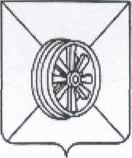 ЛИПЕЦКАЯ ОБЛАСТЬСОВЕТ ДЕПУТАТОВГРЯЗИНСКОГО МУНИЦИПАЛЬНОГО РАЙОНА24-я  СЕССИЯ  VII СОЗЫВАРЕШЕНИЕ19 декабря   2017 г.                                      г. Грязи                                                        №   180                            Об утверждении проекта Порядка определения цены земельных участков, находящихся в муниципальной собственности Грязинского муниципального района, при продаже без проведения торговРассмотрев обращение главы Грязинского муниципального района Липецкой области об утверждении проекта Порядка определения цены земельных участков, находящихся в муниципальной собственности Грязинского муниципального района, при продаже без проведения торгов, учитывая заключение Грязинской межрайонной прокуратуры, решение постоянной комиссии по правовым вопросам, местному самоуправлению и депутатской этике, руководствуясь Земельным кодексом Российской Федерации, Федеральным законом от 06.10.2003 N 131-ФЗ "Об общих принципах организации местного самоуправления в Российской Федерации", Уставом Грязинского муниципального района, Совет депутатов Грязинского муниципального района решил:1. Утвердить Порядок определения цены земельных участков, находящихся в муниципальной собственности Грязинского муниципального района, при продаже без проведения торгов (прилагается).2. Направить указанный Порядок главе Грязинского муниципального района для подписания и официального опубликования.3. Настоящее решение вступает в силу со дня его подписания.Председатель Совета депутатовГрязинского муниципального района                                                        А.А. ШАБУНИН                                                                                                                                                                                                           	Приложение к Решению Совета депутатов Грязинского муниципального района Липецкой области От 19 декабря 2017 г. №180 ПОРЯДОКОПРЕДЕЛЕНИЯ ЦЕНЫ ЗЕМЕЛЬНЫХ УЧАСТКОВ, НАХОДЯЩИХСЯВ МУНИЦИПАЛЬНОЙ СОБСТВЕННОСТИ ГРЯЗИНСКОГО МУНИЦИПАЛЬНОГО РАЙОНА ЛИПЕЦКОЙ ОБЛАСТИ, ПРИ ПРОДАЖЕ БЕЗ ПРОВЕДЕНИЯ ТОРГОВСтатья 1. Предмет регулирования.Настоящий Порядок разработан в целях определения цены земельных участков, находящихся в муниципальной собственности Грязинского муниципального района, при продаже без проведения торгов (далее - земельные участки).Статья 2. Порядок определения цены земельных участков.Цена земельных участков определяется исходя из кадастровой стоимости земельных участков в следующих размерах:1) полутора процентов кадастровой стоимости земельных участков гражданам, являющимся собственниками расположенных на этих земельных участках индивидуальных жилых домов;2) двух с половиной процентов кадастровой стоимости земельных участков:а) собственникам зданий, сооружений, расположенных на этих земельных участках, находящихся у них на праве аренды, в случаях, если:в период со дня вступления в силу Федерального закона от 25.10.2001 N 137-ФЗ "О введении в действие Земельного кодекса Российской Федерации" до 01 июля 2012 года в отношении таких земельных участков осуществлено переоформление права постоянного (бессрочного) пользования на право аренды;такие земельные участки образованы из земельных участков, указанных в абзаце втором подпункта "а" пункта 2 настоящей статьи;б) юридическим лицам при переоформлении до 01 января 2016 года права постоянного (бессрочного) пользования земельными участками, на которых расположены линии электропередачи, линии связи, трубопроводы, дороги, железнодорожные линии и другие подобные сооружения (линейные объекты);3) семи с половиной процентов кадастровой стоимости земельных участков:а) образованных из земельного участка, предоставленного в аренду для комплексного освоения территории, лицу, с которым в соответствии с Градостроительным кодексом Российской Федерации заключен договор о комплексном освоении территории;б) образованных из земельного участка, предоставленного некоммерческой организации, созданной гражданами, для комплексного освоения территории в целях индивидуального жилищного строительства (за исключением земельных участков, отнесенных к имуществу общего пользования), членам этой некоммерческой организации или, если это предусмотрено решением общего собрания членов этой некоммерческой организации, этой некоммерческой организации;в) образованных из земельного участка, предоставленного некоммерческой организации, созданной гражданами, для ведения садоводства, огородничества (за исключением земельных участков, отнесенных к имуществу общего пользования), членам этой некоммерческой организации;г) образованных в результате раздела земельного участка, предоставленного некоммерческой организации, созданной гражданами, для комплексного освоения территории в целях индивидуального жилищного строительства и относящегося к имуществу общего пользования этой некоммерческой организации;д) на которых расположены здания, сооружения, собственникам таких зданий, сооружений либо помещений в них в случаях, предусмотренных статьей 39.20 Земельного кодекса Российской Федерации, кроме земельных участков, указанных в пункте 1 настоящей статьи;е) находящихся в постоянном (бессрочном) пользовании юридических лиц, указанным юридическим лицам, за исключением лиц, указанных в пункте 2 статьи 39.9 Земельного кодекса Российской Федерации;4) в размере кадастровой стоимости земельных участков гражданам для индивидуального жилищного строительства, садоводства, в соответствии со статьей 39.18 Земельного кодекса Российской Федерации.Статья 3. Вступление в силу настоящего Порядка.Настоящий Порядок вступает в силу со дня его официального опубликования.     Глава Грязинского 	муниципального района                                                                                        В.Т. Рощупкин